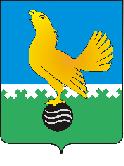 Ханты-Мансийский автономный округ-Юграмуниципальное образованиегородской округ город Пыть-ЯхАДМИНИСТРАЦИЯ ГОРОДАмуниципальная комиссия по делам несовершеннолетних и защите их прав  www.pyadm.ru e-mail: adm@gov86.orge-mail: kdn@gov86.orgг.Пыть-Ях, 1 мкр., дом № 5, кв. № 80	р/с 40101810900000010001Ханты-Мансийский автономный округ-Югра 	УФК по ХМАО-ЮгреТюменская область 628380	МКУ Администрация г. Пыть-Яха, л\с 04873033440)тел. факс (3463) 46-62-92, тел. 46-05-89,	РКЦ Ханты-Мансийск г. Ханты-Мансийск42-11-90, 46-05-92, 46-66-47	ИНН 8612005313 БИК 047162000ОКАТМО 71885000 КПП 861201001КБК 04011690040040000140ПОСТАНОВЛЕНИЕ16.01.2019	№ 2Актовый зал администрации города Пыть-Яха по адресу: г. Пыть-Ях, 1 мкр. «Центральный», д. 18а, в 14-30 часов (сведения об участниках заседания указаны в протоколе заседания муниципальной комиссии).Об утверждении отчета о деятельности комиссии по делам несовершеннолетних и защите их прав при администрации города Пыть-Яха за 2018 годЗаслушав и обсудив исполнение плана муниципальной (территориальной) комиссии по делам несовершеннолетних и защите их прав при администрации города Пыть-Яха и статистический отчет о деятельности комиссии за 2018 год, во исполнение пункта 5.2 постановления комиссии по делам несовершеннолетних и защите их прав при Правительстве Ханты-Мансийского автономного округа-Югры от 19.12.2017 № 129, руководствуясь п. 13 ст. 15 Закона Ханты-Мансийского автономного округа – Югры от 12.10.2005 № 74-оз «О комиссиях по делам несовершеннолетних и защите их прав в Ханты - Мансийском автономном округе - Югре и наделении органов местного самоуправления отдельными государственными полномочиями по созданию и осуществлению деятельности комиссии по делам несовершеннолетних и защите их прав»,МУНИЦИПАЛЬНАЯ КОМИССИЯ ПОСТАНОВИЛА:Утвердить:Статистической отчет о деятельности муниципальной комиссии по делам несовершеннолетних и защите их прав при администрации города Пыть-Яха за 2018 год (приложение 1);Отчет по исполнению плана работы муниципальной комиссии по делам несовершеннолетних и защите их прав при администрации города Пыть-Яха за 2018 год (приложение 2).Начальнику отдела по обеспечению деятельности муниципальной комиссии по делам несовершеннолетних и защите их прав администрации города Пыть-Яха (А.А. Устинов):Обеспечить размещение утвержденных пунктом 1 постановления отчетов за 2018 год на официальном сайте администрации города Пыть-Яха в срок до 22.01.2019;Направить статистической отчет о деятельности муниципальной комиссии по делам несовершеннолетних и защите их прав при администрации города Пыть-Яха за 2018 год в комиссию по делам несовершеннолетних и защите их прав при Правительстве Ханты-Мансийского автономного округа – Югры, а также субъектам системы профилактики безнадзорности и правонарушении несовершеннолетних для сведения.Пункт 2.3 постановления муниципальной комиссии № 465 от 20.12.2017 снять с контроля в связи с исполнением.Председательствующий на заседании:заместитель председателя муниципальной комиссии	А.А. УстиновПриложение 1к постановлению муниципальной комиссии № 2 от 16.01.2019ОТЧЕТ«О деятельности комиссии по делам несовершеннолетних и защите их прав»__городской округ город Пыть-Ях___ за ___2018_год(муниципальное образование)                 (период)Приложение 2к постановлению муниципальной комиссии № 2 от 16.01.2019ОТЧЕТмуниципальной (территориальной) комиссии по делам несовершеннолетних и защите их прав при администрации города Пыть-Яха по исполнению плана работы за 2018 годУтверждение, внесение изменений в нормативно-правовые акты, в т.ч. регламентирующих межведомственное взаимодействиеПроведение заседаний, совещаний, круглых столов, семинаров, курсовВопросы, выносимые для рассмотрения на заседаниях территориальной комиссииОрганизация проверочных мероприятий№ п/пИсследуемый параметрСтатистические данные (количество)Семьи, находящиеся в социально опасном положенииСемьи, находящиеся в социально опасном положенииСемьи, находящиеся в социально опасном положении1.Количество семей, находящихся в социально опасном положении (по состоянию на последний день отчетного периода)121.Выявлено семей, находящихся в социально опасном положении в отчетном периоде181.1.Количество утвержденных индивидуальных программ социальной реабилитации семей, находящихся в социально опасном положении 
(по состоянию на последний день отчетного периода)121.2.Количество родителей (законных представителей), проживающих в семьях, находящихся в социально опасном положении (по состоянию на последний день отчетного периода), их них:141.2.не работают81.2.состоят на учете в Центре занятости в качестве безработного 01.2.работают61.3.Пролечено родителей от алкогольной зависимости11.4.Пролечено родителей от наркотической (токсической, иной) зависимости01.5.Количество родителей (законных представителей), ограниченных в родительских правах, из общего количества родителей, проживающих в семьях, находящихся в социально опасном положении (в скобках указать количество детей, в отношении которых родители ограничены в родительских правах)01.6.Количество родителей (законных представителей), лишенных родительских прав, из общего количества родителей, проживающих в семьях, находящихся в социально опасном положении (в скобках указать количество детей, в отношении которых родители лишены прав)1(1)1.7.Количество родителей, восстановленных в родительских правах либо в отношении которых отменено ограничение родительских прав (в скобках указать количество детей, в отношении которых родители восстановлены в родительских правах)01.8.Количество семей, в которых социально опасное положение устранено по причине нормализации ситуации (исправление родителей, выполнение родителями (законными представителями) должным образом родительских обязанностей по воспитанию, содержанию, обучению, защите прав и законных интересов детей)222.Количество детей, проживающих в семьях, находящихся в социально опасном положении (по состоянию на последний день отчетного периода), из них:192.Проживают во вновь выявленных семьях в отчетном периоде272.1.несовершеннолетние в возрасте от 14 до 18 лет22.2.дети-инвалиды12.3.учатся в школе (училище, лицее, институте)112.4.посещают детский сад52.5.не учатся, не работают02.6.состоят на учете в Центре занятости в качестве безработного02.7.трудоустроено несовершеннолетних, в том числе:02.7.временно02.7.постоянно02.8.Оздоровлены (посещали в отчетном периоде детские оздоровительные лагеря, загородные оздоровительные лагеря, лагеря дневного пребывания, специализированные (профильные) лагеря (палаточные лагеря, лагеря труда и отдыха), медицинские оздоровительные центры, базы комплексы)72.9.Занимаются в кружках, спортивных секциях, клубах, объединениях дополнительного образования детей112.10.находятся в специальном учебно-воспитательном учреждении закрытого типа (по состоянию на последний день отчетного периода)02.11.находятся в воспитательной колонии (по состоянию на последний день отчетного периода)02.12.находятся в центре временного содержания для несовершеннолетних правонарушителей органов внутренних дел02.13.совершили суицид (в том числе суицидальные высказывания) в отчетном периоде02.14.совершили самовольный уход в отчетном периоде, из них:02.14.из семьи 02.14.из государственного учреждения02.15.Совершили в отчетном периоде:02.15.административных правонарушений02.15.преступлений02.15.антиобщественных действий02.16.Количество несовершеннолетних, проживающих в семьях, в которых социально опасное положение устранено по причине нормализации ситуации (исправление родителей, выполнение родителями (законными представителями) должным образом родительских обязанностей по воспитанию, содержанию, обучению, защите прав и законных интересов детей)36Несовершеннолетние, в отношении которых проводится индивидуальная профилактическая работа в соответствии со статьями 5, 6 Федерального закона Российской Федерации от 24 июня 1999 года 
№ 120-ФЗ «Об основах системы профилактики безнадзорности и правонарушений несовершеннолетних»Несовершеннолетние, в отношении которых проводится индивидуальная профилактическая работа в соответствии со статьями 5, 6 Федерального закона Российской Федерации от 24 июня 1999 года 
№ 120-ФЗ «Об основах системы профилактики безнадзорности и правонарушений несовершеннолетних»Несовершеннолетние, в отношении которых проводится индивидуальная профилактическая работа в соответствии со статьями 5, 6 Федерального закона Российской Федерации от 24 июня 1999 года 
№ 120-ФЗ «Об основах системы профилактики безнадзорности и правонарушений несовершеннолетних»3.Количество несовершеннолетних, в отношении которых проводится индивидуальная профилактическая работа (по состоянию на последний день отчетного периода), из них:323.- достигли 14 летнего возраста153.- выявленных в отчетном периоде383.1.состоят на профилактическом учете в территориальном органе внутренних дел273.2.безнадзорные, беспризорные03.3.занимаются бродяжничеством, попрошайничеством03.4.содержатся в социально-реабилитационных центрах для несовершеннолетних, в социальных приютах, центрах помощи детям, оставшимся без попечения родителей, в других учреждениях для несовершеннолетних, нуждающихся в социальной помощи и (или) реабилитации13.5.употребляют без назначения врача: 23.5.наркотические средства 03.5.психотропные вещества03.5.одурманивающие вещества23.6.употребляют алкогольную и спиртосодержащую продукцию, пиво и напитки, изготавливаемые на его основе23.7.совершили правонарушение, повлекшее применение меры административного взыскания23.8.совершили правонарушение до достижения возраста, с которого наступает административная ответственность53.9.освобождены от уголовной ответственности вследствие акта об амнистии или в связи с изменением обстановки, а также в случаях, когда признано, что исправление несовершеннолетнего может быть достигнуто путем применения принудительных мер воспитательного воздействия33.10.совершили общественно опасное деяние и не подлежат уголовной ответственности в связи с недостижением возраста, с которого наступает уголовная ответственность, или вследствие отставания в психическом развитии, не связанного с психическим расстройством83.11.обвиняются или подозреваются в совершении преступлений, в отношении которых избраны меры пресечения, предусмотренные 
Уголовно-процессуальным кодексом Российской Федерации03.12.условно-досрочно освобожденные от отбывания наказания, освобожденные от наказания вследствие акта об амнистии или в связи с помилованием03.13.которым предоставлена отсрочка отбывания наказания или отсрочка исполнения приговора03.14.освобождены в отчетном периоде из учреждений 
уголовно-исполнительной системы, из них: 03.14.мужской пол-3.14.женский пол-3.15.вернулись в отчетном периоде из специальных учебно-воспитательных учреждений закрытого типа, из них:03.15.мужской пол-3.15.женский пол-3.16.осуждены за совершение преступления небольшой или средней тяжести и освобожденные судом от наказания с применением принудительных мер воспитательного воздействия03.17.осуждены условно, осужденные к обязательным работам, исправительным работам или иным мерам наказания, не связанным с лишением свободы23.18.Иные основания (перечислить):- уклонение от обучения- антиобщественное поведение343.19.учатся в школе (училище, лицее, институте), из них:313.19.вернувшиеся в отчетном периоде из специальных 
учебно-воспитательных учреждений закрытого типа03.19.освобожденные в отчетном периоде из воспитательных колоний03.20.не учатся, не работают, из них:03.20.вернувшиеся в отчетном периоде из специальных 
учебно-воспитательных учреждений закрытого типа03.20.освобожденные в отчетном периоде из воспитательных колоний03.21.состоят на учете в Центре занятости в качестве безработного, их них:03.21.вернувшиеся в отчетном периоде из специальных 
учебно-воспитательных учреждений закрытого типа03.21.освобожденные в отчетном периоде из воспитательных колоний03.22.трудоустроены:53.22.временно43.22.постоянно13.22.из числа вернувшихся несовершеннолетних из специальных 
учебно-воспитательных учреждений закрытого типа в отчетном периоде03.22.из числа освобожденных несовершеннолетних из воспитательной колонии в отчетном периоде03.23.Оздоровлены (посещали в отчетном периоде детские оздоровительные лагеря, загородные оздоровительные лагеря, лагеря дневного пребывания, специализированные (профильные) лагеря (палаточные лагеря, лагеря труда и отдыха), медицинские оздоровительные центры, базы комплексы), из них:43.23.вернувшиеся в отчетном периоде из специальных 
учебно-воспитательных учреждений закрытого типа03.23.освобожденные в отчетном периоде из воспитательных колоний03.24.занимаются в кружках, спортивных секциях, клубах, объединениях дополнительного образования детей, из них:313.24.вернувшиеся в отчетном периоде из специальных 
учебно-воспитательных учреждений закрытого типа03.24.освобожденные в отчетном периоде из воспитательных колоний04.определены в отчетном периоде в специальное учебно-воспитательное учреждение закрытого типа15.помещены в отчетном периоде в воспитательную колонию06.помещены в отчетном периоде в центр временного содержания для несовершеннолетних правонарушителей органов внутренних дел07.Совершено несовершеннолетними из числа находящихся в социально опасном положении (за отчетный период):107.1Преступлений27.1Количество участников 27.2Административных правонарушений17.2Количество участников17.3Общественно опасных деяний57.3Количество участников77.4Самовольных уходов27.4Количество участников28.Заслушано несовершеннолетних в отчетном периоде на заседании территориальной комиссии по делам несовершеннолетних и защите их прав, из них по причине:1128.совершения самовольного ухода из семьи28.совершения самовольного ухода из государственного учреждения28.совершения административного правонарушения 368.совершения преступления28.совершения антиобщественного действия188.иное (перечислить причины с указанием соответствующих статистических данных)- совершение общественно опасного деяния- совершение правонарушения до достижения возраста привлечения к ответственности- по факту уклонения от обучения1421178.1Количество суицидальных попыток/суицидов, совершенных несовершеннолетними в отчетном периоде39.Количество утвержденных индивидуальных программ социальной реабилитации несовершеннолетних, в отношении которых организована индивидуальная профилактическая работа (по состоянию на последний день отчетного периода)3210.Пролечено несовершеннолетних от210.1алкогольной зависимости010.2наркотической (токсической, иной) зависимости211Оказано содействие в консультировании врачом-наркологом несовершеннолетних, имеющих пагубные привычки (употребление спиртных напитков, наркотических, токсических, психотропных веществ)1512.Количество несовершеннолетних, в отношение которых завершено проведение индивидуальной профилактической работы, из них:6912.по причине исправления поведения6412.по причине достижения 18 лет5Административная практика Административная практика Административная практика 13.Количество рассмотренных протоколов об административных правонарушениях, их них:12613.1.составлены представителями территориального органа внутренних дел12613.1.составлены членами территориальной комиссии по делам несовершеннолетних и защите из прав (не учитываются представители территориального органа внутренних дел)013.1.составлены представителями прокуратуры013.2.возвращены в орган, должностному лицу, которые составили протокол в порядке подпункта 4 пункта 1 статьи 29.4 КоАП РФ1013.2.поступили вновь в комиссию после устранения замечаний (ошибок) 313.2.поступили вновь в комиссию после устранения замечаний (ошибок) из числа возвращенных в отчетном периоде213.3.принято решение о назначении административного наказания 10513.4.принято решение об освобождении от наказания1413.5.прекращены по причине:13.5.отсутствие состава административного правонарушения1213.5.отсутствие события административного правонарушения013.5.истечение срока привлечения к административной ответственности113.6.Количество рассмотренных протоколов об административных правонарушениях в отношении родителей (законных представителей), в том числе:8613.6.ч. 1 ст. 5.35 КоАП РФч. 2 ст. 5.35 КоАП РФч. 1 ст. 20.22 КоАП РФ761913.7.Количество рассмотренных протоколов об административных правонарушениях в отношении несовершеннолетних, в том числе:3613.7.ч.1 ст.6.24 КоАП РФ ст.7.27 КоАП РФч. 5 ст. 11.1 КоАП РФст. 12.6 КоАП РФч. 1 ст. 12.3 КоАП РФч. 3 ст. 12.5 КоАП РФч. 1 ст.12.7 КоАП РФч. 1 ст. 12.12 КоАП РФч. 2 ст. 12.25 КоАП РФч. 2 ст. 12.37 КоАП РФч. 1 ст.20.20 КоАП РФч. 1 ст.20.1 КоАП РФ228111132122113.8.Количество рассмотренных протоколов об административных правонарушениях в отношении граждан, должностных лиц, в том числе:413.8.ч. 1 ст. 6.10 КоАП РФч.1 ст.6.23 КоАП РФ31№ п/пмероприятияисполнениеВнесение изменений в постановление администрации города Пыть-Яха от 30.11.2012 № 307-па «Об утверждении состава территориальной комиссии по делам несовершеннолетних и защите их прав при администрации города Пыть-Яха»Обеспечено принятие постановлений администрации города Пыть-Яха:- № 03-па от 22.01.2018 «О внесении изменения в постановление администрации города от 30.11.2012 № 307-па «Об утверждении состава территориальной комиссии по делам несовершеннолетних и защите их прав при администрации города Пыть-Яха» (в ред. от 27.07.2017 № 199-па, от 04.12.2017 № 309-па)»;- № 99-па от 07.05.2018 «О внесении изменения в постановление администрации города от 30.11.2012 № 307-па «Об утверждении состава территориальной комиссии по делам несовершеннолетних и защите их прав при администрации города Пыть-Яха» (в ред. от 27.07.2017 № 199-па, от 04.12.2017 № 309-па, от 22.01.2018 № 03-па);- № 229-па от 08.08.2018 «О внесении изменения в постановление администрации города от 30.11.2012 № 307-па «Об утверждении состава территориальной комиссии по делам несовершеннолетних и защите их прав при администрации города Пыть-Яха» (в ред. от 27.07.2017 № 199-па, от 04.12.2017 № 309-па, от 22.01.2018 № 03-па, от 07.05.2018 № 99-па).Внесение изменений в постановление территориальной комиссии по делам несовершеннолетних и защите их прав при администрации города Пыть-Яха № 62 от 06.02.2013 «Об утверждении муниципального регламента межведомственного взаимодействия органов и учреждений системы профилактики безнадзорности и правонарушений несовершеннолетних по выявлению и организации профилактической работы с семьями и несовершеннолетними, находящимися в социально опасном положении, трудной жизненной ситуации, с детьми, права и законные интересы которых нарушены, на территории муниципального образования городской округ город Пыть-Ях»Обеспечено принятие постановления территориальной комиссии по делам несовершеннолетних и защите их прав при администрации города Пыть-Яха от 29.03.2018 № 84 «О внесении изменений в постановление территориальной комиссии по делам несовершеннолетних и защите их прав при администрации города Пыть-Яха от 06.02.2013 № 62 (в редакции от 24.05.2017)»Внесение изменений в постановление территориальной комиссии по делам несовершеннолетних и защите их прав при администрации города Пыть-Яха № 179 от 03.04.2013 «Об утверждении Положения об Экспертном совете при территориальной комиссии по делам несовершеннолетних и защите их прав при администрации города Пыть-Яха и состава Экспертного совета»Обеспечено принятие постановлений территориальной комиссии по делам несовершеннолетних и защите их прав при администрации г.Пыть-Яха:- № 32  от 07.02.2018 «О внесении изменений в постановление территориальной комиссии по делам несовершеннолетних и защите их прав при администрации города Пыть-Яха от 03.04.2013 № 179»;- № 197 от 27.06.2018 «О внесении изменений в постановления территориальной комиссии по делам несовершеннолетних и защите их прав при администрации города Пыть-Яха»№ п/пмероприятияисполнениеПроведение заседаний Территориальной комиссии по делам несовершеннолетних и защите их прав при администрации города Пыть-ЯхаЗа 2018 год проведено 33 заседания территориальной комиссии (17.01.2018, 31.01.2018, 07.02.2018, 22.02.2018, 07.03.2018, 14.03.2018, 29.03.2018, 11.04.2018, 18.04.2018, 25.04.2018, 08.05.2018, 23.05.2018, 06.06.2018, 20.06.2018, 27.06.2018, 11.07.2018, 18.07.2018, 25.07.2018, 08.08.2018, 22.08.2018, 05.09.2018, 19.09.2018, 26.09.2018, 27.09.2018, 03.10.2018, 17.10.2018, 24.10.2018, 31.10.2018, 14.11.2018, 21.11.2018, 05.12.2018, 19.12.2018 и 28.12.2018) на которых было принято 401 постановление, в т.ч. 134 по общим вопросам.Проведение совещаний Экспертного совета при территориальной комиссии по делам несовершеннолетних и защите их прав при администрации города Пыть-Яха15.02.2018, 15.05.2018 и 26.11.2018 были проведены совещания Экспертного совета при территориальной комиссии, на которых было рассмотрено 7 вопросов. Проведение семинара-практикума для учреждений системы профилактики безнадзорности и правонарушений несовершеннолетних по составлению индивидуальных программ реабилитации несовершеннолетних и семей, находящихся в социально опасном положении, а также по проведению мониторинга и подведения итогов по исполнению данных программ22.03.2018 в зале заседаний территориальной комиссии (по адресу: г.Пыть-Ях, 1 мкр., д. 5, кв. 80) был проведен семинар-практикум по составлению индивидуальных программ реабилитации несовершеннолетних и семей, находящихся в социально опасном положении, а также по проведению мониторинга и подведения итогов по исполнению данных программ с участием 10 представителей общеобразовательных школ.Проведение дискуссионной площадки на тему: «Внедрение проекта индивидуального наставничества «Мы вместе» в отношении детей, воспитывающихся в семьях, находящихся в трудной жизненной ситуации и социально опасном положении, на территории города Пыть-Яха»22.03.2018 базе МБУ «Центр профилактики употребления психоактивных веществ среди детей и молодежи «Современник» проведена дискуссионная площадка на тему: «Внедрение проекта индивидуального наставничества «Мы вместе», в работе которой приняли участие 18 человек (представители органов и учреждений системы профилактики безнадзорности и правонарушений несовершеннолетних и общественной организации «Пыть-Яхской местной городской молодежной общественной организации «Активист»). По итогам мероприятия было принято решение о возможности внедрения проекта наставничества «Мы вместе» в адаптированном виде, т.е. в отношении детей, находящихся в социально опасном положении, на базе БУ «Пыть-Яхский комплексный центр социального обслуживания населения».Проведение семинара-практикума для учреждений системы профилактики безнадзорности и правонарушений несовершеннолетних по оформлению документов, направляемых для рассмотрения на заседании территориальной комиссии по делам несовершеннолетних и защите их прав при администрации города Пыть-Яха15.05.2018 в зале заседаний территориальной комиссии (по адресу: г.Пыть-Ях, 1 мкр., д. 5, кв. 80) был проведен семинар-практикум (для представителей школ, БУ «Пыть-Яхский комплексный центр социального обслуживания населения», полиции (ПДН), опеки и попечительства) по оформлению документов, направляемых для рассмотрения на заседании территориальной комиссии по делам несовершеннолетних и защите их прав при администрации города Пыть-Яха.Проведение семинара-практикума для учреждений системы профилактики безнадзорности и правонарушений несовершеннолетних по реализации ч. 2 ст. 9 Федерального закона от 24.06.1999 № 120-ФЗ «Об основах системы профилактики безнадзорности и правонарушений несовершеннолетних»26.11.2018 в зале заседаний территориальной комиссии (по адресу: г.Пыть-Ях, 1 мкр., д. 5, кв. 80) был проведен семинар-практикум (для представителей школ, БУ «Пыть-Яхский комплексный центр социального обслуживания населения», опеки и попечительства) по реализации ч. 2 ст. 9 Федерального закона от 24.06.1999 № 120-ФЗ «Об основах системы профилактики безнадзорности и правонарушений несовершеннолетних».№ п/пмероприятияисполнениеКомплексный анализ полученных данных о положении детей на территории города Пыть-Яха Постановление ТКДН № 80 от 29.03.2018 «О положении детей на территории муниципального образования городской округ город Пыть-Ях в 2017 году»Анализ о правонарушениях и преступлениях, совершенных несовершеннолетними, в том числе по реализации профилактических мероприятий Постановление ТКДН № 29 от 07.02.2018 «Об оперативной обстановке и результатах оперативно-служебной деятельности ПДН ОУУП и ПДН ОМВД России по городу Пыть-Яху за 12 месяцев 2017 года, а также о состоянии преступности и правонарушений несовершеннолетних на участке обслуживания Сургутского ЛО МВД РФ на транспорте за 2017».Постановление ТКДН № 112 от 18.04.2018 «Об  оперативной обстановке и результатах оперативно-служебной деятельности ПДН ОУУП и ПДН ОМВД России по городу Пыть-Яху за 1 квартал 2018 года».Постановление ТКДН № 235 от 08.08.2018 «Об оперативной обстановке и результатах оперативно-служебной деятельности ПДН ОУУП и ПДН ОМВД России по городу Пыть-Яху за 1 полугодие 2018 года».Постановление ТКДН № 314 от 24.10.2018 «Об оперативной обстановке и результатах оперативно-служебной деятельности ПДН ОУУП и ПДН ОМВД России по городу Пыть-Яху за 9 месяцев 2018 года».О результатах мониторинга исполнения мероприятий индивидуальных программ реабилитации несовершеннолетних и их семей Постановление ТКДН № 42 от 22.02.2018 «О результатах мониторинга исполнения мероприятий индивидуальных программ реабилитации несовершеннолетних и их семей, находящихся в социально опасном положении и (или) трудной жизненной ситуации, со сроком исполнения до 20.01.2018 года»Постановление ТКДН № 43 от 22.02.2018 «О результатах рассмотрения итоговой информации по исполнению мероприятий индивидуальных программ реабилитации семей и несовершеннолетних, находящихся в социально опасном положении со сроком исполнения до 20.01.2018».Постановление ТКДН № 44 от 22.02.2018 «О результатах исполнения мероприятий индивидуальных программ реабилитации в отношении несовершеннолетних, совершивших преступления в 2017 году».Постановление ТКДН № 148 от 23.05.2018 «О результатах мониторинга исполнения мероприятий индивидуальных программ реабилитации несовершеннолетних и их семей, находящихся в социально опасном положении и (или) трудной жизненной ситуации, со сроком исполнения до 10.04.2018 года».Постановление ТКДН № 149 от 23.05.2018 «О результатах рассмотрения итоговой информации по исполнению мероприятий индивидуальных программ реабилитации семей и несовершеннолетних, находящихся в социально опасном положении со сроком исполнения до 10.04.2018».Постановлением ТКДН № 161 от 06.06.2018 перенесен срок  предоставления мониторинга и итоговой информации по исполнению мероприятий индивидуальных программ реабилитации до 10.10.2018.Постановление ТКДН № 372 от 05.12.2018 «О результатах мониторинга исполнения мероприятий индивидуальных программ реабилитации несовершеннолетних и их семей, находящихся в социально опасном положении и (или) трудной жизненной ситуации, со сроком исполнения до 10.10.2018 года»Постановление ТКДН № 373 от 05.12.2018 «О результатах рассмотрения итоговой информации по исполнению мероприятий индивидуальных программ реабилитации семей и несовершеннолетних, находящихся в социально опасном положении со сроком исполнения до 10.10.2018».О принимаемых мерах по предупреждению чрезвычайных происшествий с детьми в городе Пыть-ЯхеПостановление ТКДН № 13 от 31.01.2018 «О принимаемых мерах по предупреждению чрезвычайных происшествий с детьми, в том числе самовольных уходов и суицидальных явлений среди несовершеннолетних в городе Пыть-Яхе».Постановление ТКДН № 128 от 25.04.2018 «О принимаемых мерах по предупреждению чрезвычайных происшествий с детьми в I квартале 2018 года».Постановление ТКДН № 221 от 25.07.2018 «О принимаемых мерах по предупреждению чрезвычайных происшествий с детьми в 1 полугодии 2018 года».Постановление ТКДН № 316 от 24.10.2018 «О принимаемых мерах по предупреждению чрезвычайных происшествий с детьми в III квартале 2018 года».О принимаемых мерах по превенции суицидального поведения несовершеннолетнихПостановление ТКДН № 65 от 14.03.2018 «О принимаемых мерах по превенции суицидального поведения несовершеннолетних».Постановление ТКДН № 188 от 27.06.2018 «О принимаемых мерах по превенции суицидального поведения несовершеннолетних».Постановление ТКДН № 270 от 19.09.2018 «О принимаемых мерах по превенции суицидального поведения несовершеннолетних».Постановление ТКДН № 319 от 19.09.2018 «О принимаемых мерах по превенции суицидального поведения несовершеннолетних».О результатах трудоустройства, оздоровления, отдыха и занятости несовершеннолетних (в т.ч. получения образования), находящихся в социально опасном положении, трудной жизненной ситуацииВопрос о результатах занятости несовершеннолетних, находящихся в социально опасном положении, за 2017 год рассмотрен в декабре 2017 г.Постановление ТКДН № 93 от 11.04.2018 «Об организации досуга, трудоустройства и отдыха несовершеннолетних, находящихся в социально опасном положении, за 1 квартал 2018 года.Постановление ТКДН № 200 от 11.07.2018 «Об организации трудоустройства, оздоровления и отдыха несовершеннолетних, находящихся в социально опасном положении, состоящих на профилактическом учете в ОМВД России по городу Пыть-Яху и внутришкольном учете, в июне 2018 года».Постановление ТКДН № 231 от 08.08.2018 «О результатах организации трудоустройства, оздоровления и отдыха несовершеннолетних, находящихся в социально опасном положении, состоящих на профилактическом учете в ОМВД России по городу Пыть-Яху и внутришкольном учете, в июле 2018 года».Постановление ТКДН № 263 от 05.09.2018 «О результатах организации трудоустройства, оздоровления и отдыха несовершеннолетних, находящихся в социально опасном положении, состоящих на профилактическом учете в ОМВД России по городу Пыть-Яху и внутришкольном учете, в августе 2018 года».Постановление ТКДН № 384 от 19.12.2018 «Об организации досуга, трудоустройства и отдыха несовершеннолетних, находящихся в социально опасном положении, за 2018 год».Об исполнении органами и учреждениями системы профилактики безнадзорности и правонарушений несовершеннолетних ч.2 ст. 9 Федерального закона РФ от 24.06.1999 №120-ФЗ «Об основах системы профилактики безнадзорности и правонарушений несовершеннолетних»Постановление ТКДН № 30 от 07.02.2018 «Об исполнении субъектами системы профилактики безнадзорности и правонарушений несовершеннолетних ч.2 ст. 9 Федерального закона РФ от 24.06.1999 №120-ФЗ в IV квартале 2017 года».Постановление ТКДН № 113 от 18.04.2018 «Об исполнении субъектами системы профилактики безнадзорности и правонарушений несовершеннолетних ч.2 ст. 9 Федерального закона РФ от 24.06.1999 №120-ФЗ в I квартале 2018 года».Постановление ТКДН № 222 от 25.07.2018 «Об исполнении субъектами системы профилактики безнадзорности и правонарушений несовершеннолетних ч.2 ст. 9 Федерального закона РФ от 24.06.1999 №120-ФЗ во 2 квартале 2018 года».Постановление ТКДН № 331 от 31.10.2018 «Об исполнении субъектами системы профилактики безнадзорности и правонарушений несовершеннолетних ч.2 ст. 9 Федерального закона РФ от 24.06.1999 №120-ФЗ в III квартале 2018 года».О результатах мониторинга исполнения субъектами системы профилактики безнадзорности и правонарушений несовершеннолетних постановлений и поручений территориальной комиссииПостановление ТКДН № 4 от 17.01.2018 «О результатах мониторинга исполнения постановлений территориальной комиссии за декабрь 2017 года».Постановление ТКДН № 96 от 11.04.2018 «О результатах мониторинга исполнения постановлений территориальной комиссии за I квартал 2018 года».Постановление ТКДН № 199 от 11.07.2018 «О результатах мониторинга исполнения постановлений территориальной комиссии за II квартал 2018 года».Постановление ТКДН № 294 от 03.10.2018 «О результатах мониторинга исполнения постановлений территориальной комиссии за III квартал 2018 года».Об утверждении графика дежурства психологов и педагогов по работе с несовершеннолетними участниками уголовного судопроизводстваПостановления ТКДН об утверждении графиков дежурства психологов и педагогов по работе с несовершеннолетними участниками уголовного судопроизводства на февраль/март/апрель/май/июнь/июль/август/сентябрь/ октябрь/ноябрь/декабрь 2018 года и январь 2019 года: № 2 от 17.01.2018, № 45 от 22.02.2018, № 66 от 14.03.2018, № 114 от 18.04.2018, № 147 от 23.05.2018, № 180 от 20.06.2018, № 207 от 18.07.2018, № 232 от 08.08.2018 и № 269 от 19.09.2018, № 303 от 17.10.2018, № 349 от 14.11.2018, № 390 от 19.12.2018.О рассмотрении и утверждении отчета о деятельности территориальной комиссии по делам несовершеннолетних и защите их прав при администрации города Пыть-Яха Пыть-Ях за 2017 годПостановление ТКДН № 1 от 17.01.2018 «Об утверждении отчета о деятельности комиссии по делам несовершеннолетних и защите их прав при администрации города Пыть-Яха за 2017 год»Об исполнении межведомственных планов субъектами системы профилактики безнадзорности и правонарушений в IV квартале 2017 годаПостановление ТКДН № 31 от 07.02.2018 «Об исполнении межведомственных планов в IV квартале 2017 года».О взаимодействии с некоммерческими общественными организациями, молодежными объединениями, волонтерами при проведении профилактических мероприятий с несовершеннолетнимиПостановление ТКДН № 81 от 29.03.2018 «О взаимодействии с некоммерческими общественными организациями, молодежными объединениями, волонтерами при проведении профилактических мероприятий с несовершеннолетним».Об обеспечении жилыми помещениями детей-сирот и детей, оставшихся без попечения родителей, а также лиц из их числаПостановление ТКДН № 21 от 29.03.2018 «Об обеспечении жилыми помещениями детей-сирот и детей, оставшихся без попечения родителей, а также лиц из их числа».О работе школьных служб примиренияПостановление ТКДН № 189 от 27.06.2018 «О работе школьных служб примирения».О деятельности дворовых клубов по профилактике безнадзорности, беспризорности и правонарушений несовершеннолетнихПостановление ТКДН № 236 от 08.08.2018 «О деятельности дворовых клубов по профилактике безнадзорности, беспризорности и правонарушений несовершеннолетних в 1 полугодии 2018 года»О проведении межведомственной профилактической операции «Подросток» на территории города Пыть-Яха в 2018 годуПостановление ТКДН № 97 от 11.04.2018 «О проведении межведомственной профилактической операции «Подросток» на территории города Пыть-Яха в 2018 году».Постановление ТКДН № 150 от 23.05.2018 «Об утверждении плана межведомственной профилактической операции «Подросток» на территории города Пыть-Яха в 2018 году».О результатах работы по организации полезной занятости обучающихся в образовательных организациях во внеурочное времяПостановление ТКДН № 190 от 27.06.2018 «О результатах работы по организации полезной занятости обучающихся в образовательных организациях во внеурочное время»О формировании единого банка данных семей и детей, находящихся в социально опасном положении, проживающих на территории города Пыть-ЯхаПостановление ТКДН № 271 от 19.09.2018 «О формировании единого банка данных семей и детей, находящихся в социально опасном положении, проживающих на территории г.Пыть-Яха»О принимаемых мерах по защите имущественных прав детей (в том числе оставшихся без попечения родителей) в части получения ими алиментовПостановление ТКДН № 219 от 25.07.2018 «О принимаемых мерах по защите имущественных прав детей (в том числе оставшихся без попечения родителей) в части получения ими алиментов»Об итогах проведения межведомственной профилактической операции «Подросток» на территории города Пыть-Ях в 2018 годуПостановление ТКДН № 315 от 24.10.2018 «Об итогах проведения межведомственной профилактической операции «Подросток» в 2018 году»О результатах работы отделения социальной реабилитации несовершеннолетних, страдающих патологическими зависимостями БУ «Комплексный центр социального обслуживания населения «Гелиос»Постановление ТКДН № 385 от 19.12.2018 «О результатах работы центра реабилитации несовершеннолетних наркопотребителей»Об организации работы по профессиональной ориентации обучающихсяПостановление ТКДН № 386 от 19.12.2018 «Об организации работы по профессиональной ориентации обучающихся»О результатах работы по организации полезной занятости обучающихся в образовательных организациях во внеурочное времяПостановление ТКДН № 387 от 19.12.2018 «О результатах работы по организации полезной занятости обучающихся в образовательных организациях во внеурочное время»Об обеспечении жилыми помещениями детей-сирот и детей, оставшихся без попечения родителей, а также лиц из их числаПостановление ТКДН № 346 от 14.11.2018 «Об обеспечении жилыми помещениями детей-сирот и детей, оставшихся без попечения родителей, а также лиц из их числа»Об утверждении плана работы территориальной комиссии по делам несовершеннолетних и защите их прав при администрации города Пыть-Яха на 2019 годПостановление ТКДН № 391 от 19.12.2018 «Об утверждении плана работы территориальной комиссии по делам несовершеннолетних и защите их прав при администрации города Пыть-Яха на 2019 год» Об утверждении межведомственного комплексного плана работы субъектов системы профилактики безнадзорности и правонарушений несовершеннолетних на 2019 годПостановление ТКДН № 400 от 28.12.2018 «Об утверждении комплексного межведомственного плана мероприятий субъектов системы профилактики безнадзорности и правонарушений несовершеннолетних г.Пыть-Яха на 2019 год»Об итогах проведенных проверок на предмет соблюдения требований противопожарной безопасности учреждений для несовершеннолетних, в т.ч. с круглосуточным пребыванием детейПостановление ТКДН № 128 от 25.04.2018 «О принимаемых мерах по предупреждению чрезвычайных происшествий с детьми в I квартале 2018 года» (в т.ч. рассмотрены итоги проведенных в апреле 2018 года проверок на предмет соблюдения требований противопожарной безопасности учреждений для несовершеннолетних в городе Пыть-Яхе)О результатах мониторинга отдельных показателей деятельности субъектов системы профилактики безнадзорности и правонарушений несовершеннолетних Постановление ТКДН № 330 от 31.10.2018 «О результатах мониторинга отдельных показателей деятельности субъектов системы профилактики безнадзорности и правонарушений несовершеннолетних за  9 месяцев 2018 года»№ п/пмероприятияисполнениеПроведение проверки общеобразовательных организаций города Пыть-Яха на предмет качества и эффективности проводимой работы по суицидальной превенции»Постановлением ТКДН № 57 от 22.02.2018 утвержден график проведения проверок образовательных организаций и состав рабочей группы. Результаты проведенных с 05 по 12 марта 2018 года проверок были рассмотрены территориальной комиссией 14.03.2018 (постановление ТКДН № 65 от 14.03.2018).